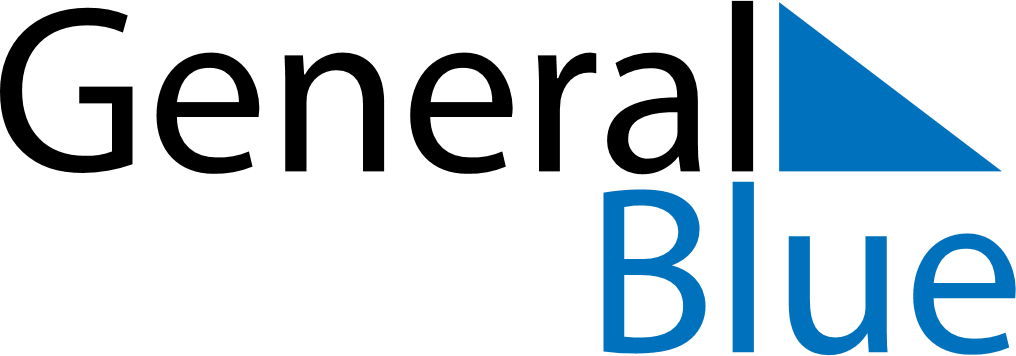 March 2024March 2024March 2024March 2024March 2024March 2024March 2024High Level, Alberta, CanadaHigh Level, Alberta, CanadaHigh Level, Alberta, CanadaHigh Level, Alberta, CanadaHigh Level, Alberta, CanadaHigh Level, Alberta, CanadaHigh Level, Alberta, CanadaSundayMondayMondayTuesdayWednesdayThursdayFridaySaturday12Sunrise: 7:43 AMSunset: 6:17 PMDaylight: 10 hours and 34 minutes.Sunrise: 7:41 AMSunset: 6:20 PMDaylight: 10 hours and 39 minutes.34456789Sunrise: 7:38 AMSunset: 6:22 PMDaylight: 10 hours and 44 minutes.Sunrise: 7:35 AMSunset: 6:24 PMDaylight: 10 hours and 49 minutes.Sunrise: 7:35 AMSunset: 6:24 PMDaylight: 10 hours and 49 minutes.Sunrise: 7:32 AMSunset: 6:27 PMDaylight: 10 hours and 54 minutes.Sunrise: 7:29 AMSunset: 6:29 PMDaylight: 10 hours and 59 minutes.Sunrise: 7:27 AMSunset: 6:32 PMDaylight: 11 hours and 4 minutes.Sunrise: 7:24 AMSunset: 6:34 PMDaylight: 11 hours and 10 minutes.Sunrise: 7:21 AMSunset: 6:36 PMDaylight: 11 hours and 15 minutes.1011111213141516Sunrise: 8:18 AMSunset: 7:39 PMDaylight: 11 hours and 20 minutes.Sunrise: 8:15 AMSunset: 7:41 PMDaylight: 11 hours and 25 minutes.Sunrise: 8:15 AMSunset: 7:41 PMDaylight: 11 hours and 25 minutes.Sunrise: 8:12 AMSunset: 7:43 PMDaylight: 11 hours and 30 minutes.Sunrise: 8:10 AMSunset: 7:45 PMDaylight: 11 hours and 35 minutes.Sunrise: 8:07 AMSunset: 7:48 PMDaylight: 11 hours and 41 minutes.Sunrise: 8:04 AMSunset: 7:50 PMDaylight: 11 hours and 46 minutes.Sunrise: 8:01 AMSunset: 7:52 PMDaylight: 11 hours and 51 minutes.1718181920212223Sunrise: 7:58 AMSunset: 7:55 PMDaylight: 11 hours and 56 minutes.Sunrise: 7:55 AMSunset: 7:57 PMDaylight: 12 hours and 1 minute.Sunrise: 7:55 AMSunset: 7:57 PMDaylight: 12 hours and 1 minute.Sunrise: 7:52 AMSunset: 7:59 PMDaylight: 12 hours and 6 minutes.Sunrise: 7:49 AMSunset: 8:02 PMDaylight: 12 hours and 12 minutes.Sunrise: 7:47 AMSunset: 8:04 PMDaylight: 12 hours and 17 minutes.Sunrise: 7:44 AMSunset: 8:06 PMDaylight: 12 hours and 22 minutes.Sunrise: 7:41 AMSunset: 8:08 PMDaylight: 12 hours and 27 minutes.2425252627282930Sunrise: 7:38 AMSunset: 8:11 PMDaylight: 12 hours and 32 minutes.Sunrise: 7:35 AMSunset: 8:13 PMDaylight: 12 hours and 37 minutes.Sunrise: 7:35 AMSunset: 8:13 PMDaylight: 12 hours and 37 minutes.Sunrise: 7:32 AMSunset: 8:15 PMDaylight: 12 hours and 43 minutes.Sunrise: 7:29 AMSunset: 8:17 PMDaylight: 12 hours and 48 minutes.Sunrise: 7:26 AMSunset: 8:20 PMDaylight: 12 hours and 53 minutes.Sunrise: 7:24 AMSunset: 8:22 PMDaylight: 12 hours and 58 minutes.Sunrise: 7:21 AMSunset: 8:24 PMDaylight: 13 hours and 3 minutes.31Sunrise: 7:18 AMSunset: 8:27 PMDaylight: 13 hours and 8 minutes.